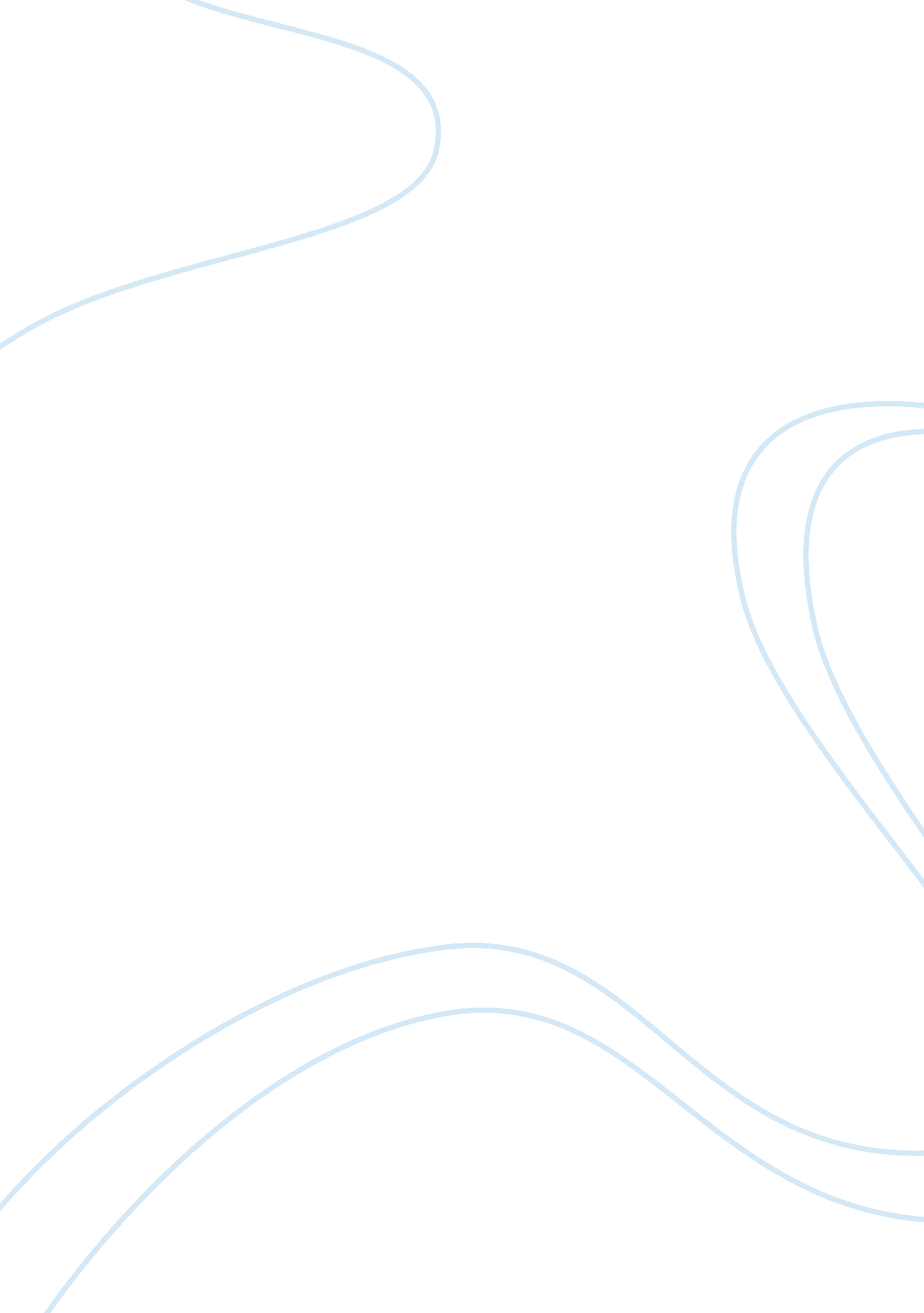 Systematic occupational health and safety managementHealth & Medicine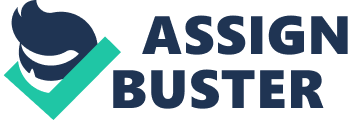 President Bush, the Congress and the American people are united in efforts to eradicate trafficking in persons internationally and within national borders because this global crime opposes the universal value of freedom. 
Power inequality characterizes the framework in which occupational health is addressed. The traditional system has been for companies to retain the services of company physicians, with a relationship to corporate management. Control over processes of diagnosis and treatment may be open to abuse. Managers do not want health problems to be linked to their actions or the work environment. This may affect the acceptable options for diagnosis: a diagnosis of Repetitive Strain Injury (RSI) may seem to pre-empt the process of seeking causes for individual medical problems. 